Протокол № 4заседания Общественного совета для оценки качества работы муниципальныхучреждений Красносулинского района, оказывающих социальные услуги населению всферах образования, культуры, физической культуры и спорта,здравоохранения и социального обслуживания30 августа 2017 года Красный Сулин Совета- 12 человек.Члены рабочих групп Совета - 9 человек.Приглашенные:  Бодров  С.Г. - заместитель главы Администрации  Красносулинскогорайона, Кравченко Л.Г. - председатель Общественной палаты Красносулинского района,Иванова     М.П.     -     начальник     отдела     социальной     политики     Администрации Красносулинского района,  Гулаков А.К. - ведущий специалист сектора по работе с молодежью и спорту Администрации Красносулинского района, а также представители СМИ.     В работе Совета приняли участие: Бондаренко Н.А. - начальник управления образования Красносулинского района,  Захарова Л.Х. - начальник  Отдела культуры и искусства Красносулинского района, Лубенцов А.В. - главный врач МБУЗ «Районная больница» г. Красного Сулина и Красносулинского района, Евсеева Е.В. - начальник Управления социальной   защиты   населения   Красносулинского   района,   ответственное   лицо   за размещение информации на сайте http://bus.gov.ru.Повестка заседания:1.Подведение итогов проведения независимой оценки качества работы муниципальных учреждений Красносулинского района, оказывающих социальные услуги населению в сферах образования, культуры,   здравоохранения, запланированных на 2017 год.Общие рекомендации для учреждений, охваченных НОК по повышению качества оказываемых социальных услуг населению Красносулинского района.Обработка полученных данных и определение рейтинга среди учреждений каждой социальной сферы.Разное.По первому вопросу «Об итогах проведения независимой оценки качества оказываемых социальных услуг населению в сферах образования, культуры и здравоохранения в текущем году»Докладчик: Сафроненко Е.В., председатель Общественного совета. О деятельности Общественного совета: все мероприятия по независимой оценке прошли согласно утвержденному плану. В ходе проведения анкетирования были охвачены представители различных категорий населения и по половому признаку, и по возрасту, и по занятости, и по частоте посещения учреждений. В 2017 году оценка была проведена в отношении 62 образовательных организаций (СОШ - 33, ДОУ - 25 и в 4 учреждениях дополнительного образования), 2-х учреждениях культуры («Детская школа искусств») и учреждения здравоохранения (в стационарных условиях).На текущий момент в Красносулинском районе охват НОК муниципальных учреждений Красносулинского района, оказывающих социальные услуги населению в сферах образования, культуры, физической культуры и спорта, здравоохранения и социального обслуживания, составляет 100%. Работа по проведению независимой оценки качества будет продолжена.Отчеты рабочих группСодокладчики: Корнеева Н.И., Сыроваткина Л.А., Чернухин СВ. члены рабочих групп  Общественного  совета проинформировали  о  результатах  независимой  оценки качества работы муниципальных учреждений Красносулинского района, подлежащих проверке в 2017 году согласно перечню, утвержденному 31.01.2017 года (протокол № 3). Результаты опроса свидетельствуют, что большинство опрошенных респондентов удовлетворены качеством оказываемых муниципальными учреждениями социальных услуг. Независимая оценка выявила и ряд проблем в учреждениях социальной сферы, отраженных в пожеланиях респондентов, Основные рекомендации направлены на развитие материально-технической базы учреждений, организацию доступности социальных услуг для маломобильных групп населения, активизацию информационно-разъяснительной работы среди населения об имеющихся услугах и возможностях учреждений, развитие нового спектра услуг и повышение их качества.Обсуждение итогов мониторинга качества работы муниципальных учреждений, составление предложений по совершенствованию их деятельности и повышению качества оказываемых услуг.По второму вопросу «Общие рекомендации для учреждений, охваченных НОК по повышению качества оказываемых социальных услуг населению Красносулинского района».Докладчик: Сафроненко Е.В., председатель Общественного совета. Представлен анализ пожеланий и предложений респондентов. Озвучены принятые Общественным советом рекомендации по улучшению качества оказания услуг муниципальными учреждениями Красносулинского района, оказывающими социальные услуги населению в сферах образования, культуры и здравоохранения по четырем критериям. О необходимости размещения результатов НОК з 2017 году на официальных сайтах учреждений и Администрации Красносулинского района. О разработке учреждениями Красносулинского района, оказывающими социальные услуги, плана мероприятий по улучшению качества предоставляемых услуг. Размещение утвержденного плана в сети «Интернет» на сайтах учреждений. Ведение мониторинга его исполнения.По третьему вопросу «Обработка полученных данных и определение рейтинга среди учреждений каждой социальной сферы».Докладчик: Шевченко В.Д. О выстраивании рейтинга среди учреждений каждой социальной сферы по результатам НОК, полученным на основе изучения мнения получателей услуг и   обработке результатов анкетирования.4. Обсуждение предложений по плану мероприятий работы Общественного совета на 2018 год и формированию перечня муниципальных учреждений, подлежащих НОК в 2018 году.РЕШИЛИ:1.	Утвердить:результаты независимой оценки качества оказания услуг и итоговый рейтинг муниципальных учреждений Красносулинского района, оказывающих социальные услуги населению в сферах образования, культуры и здравоохранения;предложения Общественного совета по улучшению качества оказания услуг оцениваемых учреждений.2.	Довести до сведения Уполномоченного органа в срок до 01.09.2017 года
результаты независимой оценки качества работы муниципальных учреждений
Красносулинского района, оказывающих социальные услуги населению в
соответствующих сферах, проверенных в 2017 году, а также предложения Общественного
совета, составленные по итогам НОК.Уполномоченному органу - Собранию депутатов Красносулинского района (Тоткалова Г.И.) в срок до 15.09.2017 года разместить результаты НОК на Общероссийском сайте http://bus.gov.ru в телекоммуникационной сети «Интернет».Рекомендовать управлению образования Красносулинского района (Бондаренко Н.А.), Отделу культуры и искусства Красносулинского района (Захарова Л.Х.), МБУЗ «Районная больница» г. Красного Сулина и Красносулинского района (Лубенцов А.В.):в срок до 30.09.2017 года разместить на соответствующих сайтах учреждений и органов местного самоуправления результаты НОК, проверенных в 2017 году учреждений;в срок до 01.11.2017 года разработать и представить в Уполномоченный орган план мероприятий по улучшению качества предоставляемых услуг, разработанный учреждениями Красносулинского района, оказывающими социальные услуги по итогам НОК. Разместить на сайтах учреждений в сети «Интернет» утвержденный план мероприятий по улучшению качества предоставляемых услуг. Организовать мониторинг его исполнения.в срок до 01.12.2017 года представить в Уполномоченный орган предложения, для формирования перечня муниципальных учреждений, подлежащих НОК в 2018 году.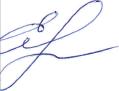 Председатель Общественного советаЕ.В. Сафроненко